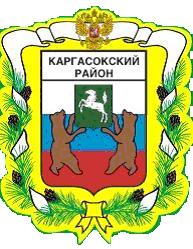 МУНИЦИПАЛЬНОЕ ОБРАЗОВАНИЕ «Каргасокский район»ТОМСКАЯ ОБЛАСТЬАДМИНИСТРАЦИЯ КАРГАСОКСКОГО РАЙОНАПОСТАНОВЛЕНИЕ.06.2020                                                                                                                                                                  №с. КаргасокВ целях реализации муниципальных программ (подпрограмм), направленных на развитие малого и среднего предпринимательства в Каргасокском районе, поддержки субъектов малого предпринимательства Каргасокского района, в соответствии с постановлением Правительства Российской Федерации от 06.09.2016 № 887 «Об общих требованиях к нормативным правовым актам, муниципальным правовым актам, регулирующим предоставление субсидии юридическим лицам (за исключением субсидий государственным (муниципальным) учреждениям), индивидуальным предпринимателям, а также физическим лицам – производителям товаров, работ, услуг», подпунктом 1 пункта 1 статьи 10 Устава муниципального образования «Каргасокский район»Администрация Каргасокского района постановляет:1.	Утвердить Положение о предоставлении субсидий юридическим лицам и индивидуальным предпринимателям, осуществляющим промышленное рыболовство, согласно приложению к настоящему постановлению.2.	Настоящее постановление вступает в силу со дня официального опубликования (обнародования) в порядке, предусмотренном Уставом муниципального образования «Каргасокский район».Глава Каргасокского района 							      А.П. АщеуловД.А. Иванов8(38253)23483УТВЕРЖДЕНОпостановлением Администрации Каргасокского районаот .06.2020 № Приложение ПОЛОЖЕНИЕО ПРЕДОСТАВЛЕНИИ СУБСИДИЙ ЮРИДИЧЕСКИМ ЛИЦАМ И ИНДИВИДУАЛЬНЫМ ПРЕДПРИНИМАТЕЛЯМ, ОСУЩЕСТВЛЯЮЩИМ ПРОМЫШЛЕННОЕ РЫБОЛОВСТВО I. ОБЩИЕ ПОЛОЖЕНИЯ1. Настоящее положение о предоставлении субсидий юридическим лицам и индивидуальным предпринимателям, осуществляющим промышленное рыболовство (далее - Положение), определяет условия и порядок предоставления субсидий, требования к получателям субсидии, а также требования об осуществлении контроля за соблюдением условий, цели и порядка предоставления субсидий и ответственность за их нарушение.2. Субсидии предоставляются в пределах бюджетных ассигнований и лимитов бюджетных обязательств, предусмотренных в бюджете муниципального образования «Каргасокский район» на текущий финансовый год в рамках муниципальных программ (подпрограмм), содержащих мероприятия, направленные на развитие малого и среднего предпринимательства на территории Каргасокского района.3. Субсидии юридическим лицам (за исключением государственных (муниципальных) учреждений) и индивидуальным предпринимателям, зарегистрированным и осуществляющим свою хозяйственную деятельность на территории муниципального образования «Каргасокский район», предоставляются на безвозмездной и безвозвратной основе в целях развития рыбохозяйственного комплекса и увеличения объемов добычи (вылова) водных биоресурсов на территории Каргасокского района посредством реализации мероприятия 7 «Предоставление субсидий юридическим лицам и индивидуальным предпринимателям, осуществляющим промышленное рыболовство, на возмещение части затрат, связанных с приобретением маломерных судов, лодочных моторов, орудий лова для добычи (вылова) водных биоресурсов, холодильного оборудования, льдогенераторов» подпрограммы 1 «Развитие субъектов малого и среднего предпринимательства, поддержка сельского хозяйства» муниципальной программы «Создание условий для устойчивого экономического развития муниципального образования «Каргасокский район».4. Главным распорядителем бюджетных средств, предоставляющим данную субсидию, является Администрация Каргасокского района (далее – ГРБС).5. Правом на получение субсидий обладают субъекты малого и среднего предпринимательства (далее - СМП), которые соответствуют следующим критериям отбора:- сведения об СМП включены в Единый реестр субъектов малого и среднего предпринимательства;- основной или дополнительный вид деятельности СМП по общероссийскому классификатору видов экономической деятельности включен в группировку «Рыболовство и рыбоводство»;- СМП зарегистрирован и осуществляет хозяйственную деятельность на территории Каргасокского района не менее 3 лет со дня государственной регистрации в качестве индивидуального предпринимателя или юридического лица;- СМП имеет действующий договор пользования водными биологическими ресурсами, общий допустимый улов которых не установлен для осуществления промышленного рыболовства, заключенный с Департаментом охотничьего и рыбного хозяйства Томской области, на текущий год.6. Порядок проведения отбора претендентов на получение субсидии.ГРБС при доведении до него лимитов бюджетных обязательств из бюджета Томской области на текущий финансовый год в рамках муниципальных программ (подпрограмм), содержащих мероприятия, направленные на развитие малого и среднего предпринимательства на территории Каргасокского района, в части предоставления субсидий на возмещение части затрат, связанных с приобретением технических средств и оборудования для осуществления промышленного рыболовства и рыбопереработки (далее – лимиты бюджетных обязательств), ежемесячно с 01 по 10 число, начиная с месяца доведения до ГРБС лимита бюджетных обязательств по ноябрь текущего года включительно, проводит отбор претендентов на получение субсидии.В случае, если лимиты бюджетных обязательств, доведены до ГРБС позже 10 числа месяца, то отбор претендентов на получение субсидии осуществляется в месяце, следующем за месяцем доведения лимитов бюджетных обязательств.ГРБС размещает информацию о дате начала отбора претендентов на право получения субсидии на официальном сайте Администрации Каргасокского района в информационно-телекоммуникационной сети «Интернет» kargasok.ru с указанием срока подачи заявления для прохождения отбора не позднее, чем за 5 дней до даты начала приема заявлений о предоставлении субсидий.Для участия в отборе претендентов на получение субсидии СМП предоставляет в адрес ГРБС документы, указанные в пункте 8 настоящего Положения.Для проведения отбора претендентов на получение субсидии ГРБС осуществляет проверку соответствия СМП критериям отбора, установленным пунктом 5 настоящего Положения.Для подтверждения соответствия СМП критериям отбора, установленным пунктом 5 настоящего Положения, СМП вправе самостоятельно вместе с документами, указанными в пункте 8 настоящего Положения, представить документы, подтверждающие соответствие критериям отбора, указанным в пункте 5 настоящего Положения, а именно:- сведения из Единого реестра субъектов малого и среднего предпринимательства, выданные Федеральной налоговой службой не ранее, чем за 5 дней до даты подачи заявления о предоставлении субсидии;- выписку из Единого государственного реестра индивидуальных предпринимателей или выписку из Единого государственного реестра юридических лиц, выданные Федеральной налоговой службой не ранее, чем за 5 дней до даты подачи заявления о предоставлении субсидии;- заверенную СМП копию договора пользования водными биологическими ресурсами, общий допустимый улов которых не установлен для осуществления промышленного рыболовства, заключенный с Департаментом охотничьего и рыбного хозяйства Томской области, на текущий год.В случае, если СМП не представлены документы, подтверждающие соответствие критериям отбора, указанным в пункте 5 настоящего Положения, ГРБС самостоятельно получает документы, необходимые для подтверждения соответствия СМП критериям отбора, указанным в пункте 5 настоящего Положения.Для подтверждения соответствия СМП критерию отбора, установленному абзацем 2 пункта 5 настоящего Положения, ГРБС в срок не позднее 3 рабочих дней со дня подачи СМП заявления о предоставлении субсидии получает сведения из Единого реестра субъектов малого и среднего предпринимательства с использованием веб-сервиса http:// service.nalog.ru/.Для подтверждения соответствия СМП критериям отбора, установленным абзацами 3, 4 пункта 5 настоящего Положения, ГРБС в срок не позднее 3 рабочих дней со дня подачи СМП заявления о предоставлении субсидии запрашивает выписку из Единого государственного реестра индивидуальных предпринимателей или выписку из Единого государственного реестра юридических лиц с использованием веб-сервиса http:// service.nalog.ru/.Для подтверждения соответствия СМП критерию отбора, установленному абзацем 5 пункта 5 настоящего Положения, ГРБС в срок не позднее 3 рабочих дней со дня подачи СМП заявления о предоставлении субсидии направляет межведомственный запрос в Департамент охотничьего и рыбного хозяйства Томской области.В случае, если СМП соответствует критериям отбора, установленным пунктом 5 настоящего Положения, СМП считается прошедшим отбор претендентов на получение субсидии, и ГРБС осуществляет проверку соответствия СМП требованиям, установленным пунктом 10 настоящего Положения.Датой прохождения СМП отбора на получение субсидии считается дата получения ГРБС последнего документа, подтверждающего соответствие СМП критериям отбора, установленным пунктом 5 настоящего Положения.В случае, если СМП не соответствует критериям отбора, установленным пункта 5 настоящего Положения, СМП считается не прошедшим отбор претендентов на получение субсидии, и ГРБС направляет письменное уведомление СМП об отказе в предоставлении субсидии с указанием причины отказа, указанной в пункте 13 настоящего Положения.II УСЛОВИЯ И ПОРЯДОК ПРЕДОСТАВЛЕНИЯ СУБСИДИЙ7. Затраты, подлежащие возмещению:- на приобретение маломерных судов, лодочных моторов, в том числе бывших в употреблении не более 2 лет до даты приобретения, по нормативу 100% от произведенных затрат;- на приобретение новых орудий лова для добычи (вылова) водных биоресурсов по нормативу 50% от произведенных затрат;- на приобретение холодильного оборудования, льдогенераторов, в том числе бывших в употреблении не более 2 лет до даты приобретения, по нормативу 100% от произведенных затрат.Возмещению подлежат документально подтвержденные затраты, произведенные СМП в период с 01 января предшествующего года по 10 ноября текущего года.8. Документы, предоставляемые СМП, претендующим на получение субсидии, в адрес ГРБС:- заявление о предоставлении субсидии по форме согласно приложению 1 к настоящему Положению;- оригиналы или копии документов, заверенные СМП, подтверждающие фактически понесенных затраты и их размер, а именно:банковские платежные документы, кассовые чеки, товарные чеки и квитанции (от контрагентов, имеющих право работать без применения контрольно-кассовой техники), счета, коммерческие предложения, заключенные договоры, отчеты об оценке рыночной стоимости подержанного имущества или имущества, приобретаемого у физического лица, и иные документы, подтверждающие размер и факт затрат в соответствии с действующим законодательством. При приобретении товара у физического лица - банковский документ, свидетельствующей о перечислении денежных средств с расчетного счета покупателя на счет физического лица;- оригиналы или копии документов, заверенные СМП, подтверждающие факт получения приобретённого оборудования и право собственности СМП на приобретенное оборудование (в случае, если такой документ предусмотрен действующим законодательством), включаемое в фактически понесенные затраты, а именно:товарные накладные, товарные чеки и квитанции (от контрагентов, имеющих право работать без применения контрольно-кассовой техники), акты приемки-передачи (сдачи-приемки), иные документы, подтверждающие право собственности на приобретаемое оборудование в соответствии с действующим законодательством;- заверенную СМП копию договора пользования водными биологическими ресурсами, общий допустимый улов которых не установлен для осуществления промышленного рыболовства, заключенный с Департаментом охотничьего и рыбного хозяйства Томской области, за год, предшествующий году подачи заявления о предоставлении субсидии, в случае, если СМП осуществлял деятельность по добыче (вылову) водных биоресурсов в году, предшествующему году подачи заявления;- заверенную СМП копию сведений о добыче (вылове) водных биоресурсов, предоставляемых в территориальные органы Росрыболовства, за год, предшествующий году подачи заявления о предоставлении субсидии, с отметкой территориального органа Росрыболовства о приемке данных сведений.В случае, если СМП начал осуществлять деятельность по добыче (вылову) водных биоресурсов в текущем году, заверенная копия сведений о добыче (вылове) водных биоресурсов, предоставляемых в территориальные органы Росрыболовства, за год, предшествующий году подачи заявления о предоставлении субсидии не предоставляется.9. Условия предоставления субсидии:1) прохождение СМП отбора получателей субсидии, имеющих право на получение субсидии, в соответствии с пунктом 6 настоящего Положения;2) соответствие СМП требованиям, установленным пунктом 10 настоящего Положения;3) предоставление документов в соответствии с пунктом 8 настоящего Положения;4) заключение соглашения о предоставлении субсидии из бюджета муниципального образования «Каргасокский район» с ГРБС в сроки, установленные пунктом 11 настоящего Положения.10. Требования, которым должны соответствовать СМП, прошедшие отбор получателей субсидии, имеющих право на получение субсидии, на дату подачи заявления о предоставлении субсидии:- СМП не имеет неисполненной обязанности по уплате налогов, сборов, страховых взносов, пеней, штрафов, процентов, подлежащих уплате в соответствии с законодательством Российской Федерации о налогах и сборах;- СМП не имеет просроченной задолженности по возврату в бюджет муниципального образования «Каргасокский район» субсидий, бюджетных инвестиций, предоставленных, в том числе в соответствии с иными правовыми актами муниципального образования «Каргасокский район» и Администрации Каргасокского района, и иной просроченной задолженности перед бюджетом муниципального образования «Каргасокский район»;- СМП - юридические лица не должны находиться в процессе реорганизации, ликвидации, в отношении их не введена процедура банкротства, деятельность СМП не приостановлена в порядке, предусмотренном законодательством Российской Федерации, а СМП - индивидуальные предприниматели не должны прекратить деятельность в качестве индивидуального предпринимателя;- СМП не является иностранным юридическим лицом, а также российскими юридическим лицом, в уставном (складочном) капитале которого доля участия иностранных юридических лиц, местом регистрации которых является государство или территория, включенные в утверждаемый Министерством финансов Российской Федерации перечень государств и территорий, предоставляющих льготный налоговый режим налогообложения и (или) не предусматривающих раскрытия и предоставления информации при проведении финансовых операций (офшорные зоны) в отношении таких юридических лиц, в совокупности превышает 50 процентов;- СМП не является получателем средств из бюджета муниципального образования «Каргасокский район» в соответствии с иными муниципальными правовыми актами на цели, указанные в пункте 3 настоящего Положения.Для подтверждения соответствия СМП требованиям, установленным настоящим пунктом, СМП вправе самостоятельно вместе с заявлением о предоставлении субсидии и документами, указанными в пункте 8 и абзаце 7 пункта 6 настоящего Положения, предоставить документы, подтверждающие соответствие СМП требованиям, установленным настоящим пунктом, а именно:- оригинал справки об исполнении налогоплательщиком (плательщиком сбора, стразовых взносов, налоговым агентом) обязанности по уплате налогов, сборов, страховых взносов, пеней, штрафов, процентов, предоставленной Федеральной налоговой службой;- оригинал письма из финансового органа муниципального образования «Каргасокский район» об отсутствии просроченной задолженности по возврату в бюджет муниципального образования «Каргасокский район» субсидий, бюджетных инвестиций, предоставленных, в том числе в соответствии с иными правовыми актами муниципального образования «Каргасокский район» и Администрации Каргасокского района, и иной просроченной задолженности перед бюджетом муниципального образования «Каргасокский район».В случае, если СМП не представлены документы, подтверждающие соответствие требованиям, установленным настоящим пунктом, ГРБС самостоятельно получает документы, необходимые для подтверждения соответствия СМП требованиям, установленным настоящим пунктом.Для подтверждения соответствия СМП требованию, установленному абзацем 2 настоящего пункта, ГРБС в срок не позднее 3 рабочих дней с даты прохождения СМП отбора на получение субсидии осуществляет межведомственный запрос в федеральный орган исполнительной власти, осуществляющий функции по контролю и надзору за соблюдением законодательства о налогах и сборах, за правильностью исчисления, полнотой и своевременностью внесения в соответствующий бюджет налогов, сборов и страховых взносов, в случаях, предусмотренных законодательством Российской Федерации, за правильностью исчисления, полнотой и своевременностью внесения в соответствующий бюджет иных обязательных платежей, за производством и оборотом табачной продукции, за применением контрольно-кассовой техники, а также функции органа валютного контроля.Для подтверждения соответствия СМП требованиям, установленным абзацами 4, 5 настоящего пункта, ГРБС в срок не позднее 3 рабочих дней с даты прохождения СМП отбора на получение субсидии запрашивает выписку из Единого государственного реестра индивидуальных предпринимателей или выписку из Единого государственного реестра юридических лиц с использованием веб-сервиса http:// service.nalog.ru/.Для подтверждения соответствия СПМ требованиям, установленным абзацами 3, 6 настоящего пункта, ГРБС в срок не позднее 3 рабочих дней с даты прохождения СМП отбора на получение субсидии направляет межведомственный запрос в орган, осуществляющий предварительный, текущий и последующий финансовый контроль за использованием средств бюджета муниципального образования «Каргасокский район».В случае, если СМП соответствует требованиям, указанным в настоящем пункте, ГРБС в течение 5 рабочих дней со дня получения последнего документа, подтверждающего соответствие СМП требованиям, указанным в настоящем пункте, осуществляет проверку документов, указанных в абзацах 2, 4, 6 пункта 8 настоящего Положения.В случае, если СМП не соответствует требованиям, указанным в настоящем пункте, ГРБС в течение 5 рабочих дней направляет письменное уведомление СМП об отказе в предоставлении субсидии с указанием причины отказа, указанной в пункте 13 настоящего Положения.11. В случае соответствия СМП требованиям, установленным в пункте 10 настоящего Положения, и предоставления документов в соответствии с пунктом 8 настоящего Положения, ГРБС в срок не позднее 3 рабочих дней со дня окончания проверки документов, указанных в пункте 8 настоящего Положения, сопроводительным письмом направляет в адрес СМП проект соглашения о предоставлении субсидии из бюджета муниципального образования «Каргасокский район» в соответствии с типовой формой, установленной финансовым органом муниципального образования «Каргасокский район».СМП в срок, не превышающий 3 рабочих дней со дня получения проекта соглашения о предоставлении субсидии из бюджета муниципального образования «Каргасокский район», подписывает и направляет в адрес ГРБС подписанный проект соглашения о предоставлении субсидии из бюджета муниципального образования «Каргасокский район».ГБРС в срок, не превышающий 3 рабочих дней со дня получения проекта соглашения о предоставлении субсидии из бюджета муниципального образования «Каргасокский район», подписанного со стороны СМП, обеспечивает подписание проекта соглашения о предоставлении субсидии из бюджета муниципального образования «Каргасокский район» Главой Каргасокского района или лицом, исполняющим его обязанности.В случае, если СМП не подписан и (или) не направлен проект соглашения о предоставлении субсидии из бюджета муниципального образования «Каргасокский район» в адрес ГРБС в срок, установленный абзацем 2 настоящего пункта, ГРБС в течение 5 рабочих дней со дня окончания срока подписания и направления проекта соглашения о предоставлении субсидии из бюджета муниципального образования «Каргасокский район» в адрес ГРБС, установленного абзацем 2 настоящего пункта, направляет письменное уведомление СМП об отказе в предоставлении субсидии с указанием причины отказа, указанной в пункте 13 настоящего Положения.12. В случае соблюдения СМП условий предоставления субсидии, установленных в пункте 9 настоящего Положения, ГРБС осуществляет перечисление субсидии на расчетный счет СМП, открытый в учреждениях Центрального банка Российской Федерации или кредитных организациях, не позднее 10 рабочего дня со дня принятия решения ГРБС о предоставлении субсидии.Под днем принятия решения о предоставлении субсидии понимается дата заключения соглашения о предоставлении субсидии из бюджета муниципального образования «Каргасокский район» между ГРБС и СМП.Исчисление и уплата установленных в соответствии с действующим законодательством налогов с суммы полученной субсидии производятся получателями субсидий самостоятельно.13. СМП, имеющим право на получение субсидии, в предоставлении субсидии отказывается в случаях:1) несоответствия представленных СМП документов требованиям, установленным пунктом 8 настоящего Положения, или непредставления (предоставления не в полном объеме) указанных документов;2) недостоверности представленной СМП информации;3) несоблюдения СМП условий предоставления субсидий, установленных пунктом 9 настоящего Положения.В срок не позднее 5 рабочих дней со дня установления основания для отказа в предоставлении субсидии ГРБС направляет СМП письменное уведомление об отказе в предоставлении субсидии с указанием причины отказа, указанной в настоящем пункте.14. Размер субсидии определяется как сумма документально подтвержденных затрат, с учетом нормативов возмещения, указанных в пункте 7 настоящего Положения, и рассчитывается по следующей формуле: , гдеG – размер субсидии, рублей;Pоб. – затраты на приобретение маломерных судов, лодочных моторов, рублей.Pор. – затраты на приобретение новых орудий лова для добычи (вылова) водных биоресурсов, рублей.Pхол. – затраты на приобретение холодильного оборудования, льдогенераторов, рублей.Максимальный размер субсидии составляет не более:- 50 тыс. руб. для СМП, совокупный объем добычи (вылова) водных биоресурсов у которых установлен договором пользования водными биологическими ресурсами, общий допустимый улов которых не установлен для осуществления промышленного рыболовства на текущий год, в размере от 0 до 10 тонн;- 100 тыс. руб. для СМП, совокупный объем добычи (вылова) водных биоресурсов у которых установлен договором пользования водными биологическими ресурсами, общий допустимый улов которых не установлен для осуществления промышленного рыболовства на текущий год, в размере от 10 до 30 тонн;- 150 тыс. руб. для СМП, совокупный объем добычи (вылова) водных биоресурсов у которых установлен договором пользования водными биологическими ресурсами, общий допустимый улов которых не установлен для осуществления промышленного рыболовства на текущий год, в размере от 30 до 70 тонн;200 тыс. руб. для СМП, совокупный объем добычи (вылова) водных биоресурсов у которых установлен договором пользования водными биологическими ресурсами, общий допустимый улов которых не установлен для осуществления промышленного рыболовства на текущий год, в размере от 70 тонн и выше.В случае, если размер субсидии превышает остаток лимитов бюджетных обязательств на текущий год, предусмотренных в бюджете муниципального образования «Каргасокский район» на цели, указанные в пункте 3 настоящего Положения, субсидия предоставляется в размере фактического остатка лимитов бюджетных обязательств на текущий год, но не более предельного размера, установленного в абзаце 2 настоящего пункта.15. Результатом предоставления субсидии является рост объема добычи (вылова) водных биоресурсов не менее чем на 5% в год.Значение результата предоставления субсидии на текущий год установлено в мероприятии 7 задачи 1 подпрограммы 1. Развитие субъектов малого и среднего предпринимательства, поддержка сельского хозяйства» муниципальной программы «Создание условий для устойчивого экономического развития муниципального образования «Каргасокский район», утвержденной постановлением Администрации Каргасокского района от 27.11.2015 № 193 «Об утверждении муниципальной программы «Создание условий для устойчивого экономического развития муниципального образования «Каргасокский район».16. Показатели, необходимые для достижения результата предоставления субсидии:- освоение получателем субсидии объема добычи (вылова) водных биоресурсов в размере не менее 80% от установленного для получателя субсидии договором пользования водными биологическими ресурсами, общий допустимый улов которых не установлен для осуществления промышленного рыболовства, заключенным с Департаментом охотничьего и рыбного хозяйства Томской области, на текущий год;- увеличение не менее, чем на 5%, получателем субсидии объема квот добычи (вылова) водных биоресурсов, установленных для получателя субсидии договором пользования водными биологическими ресурсами, общий допустимый улов которых не установлен для осуществления промышленного рыболовства, заключенным с Департаментом охотничьего и рыбного хозяйства Томской области на год, следующий за годом оказания поддержки;- увеличение не менее, чем на 5%, получателем субсидии объема квот добычи (вылова) водных биоресурсов, установленных для получателя субсидии договором пользования водными биологическими ресурсами, общий допустимый улов которых не установлен для осуществления промышленного рыболовства, заключенным с Департаментом охотничьего и рыбного хозяйства Томской области на текущий год, в случае, если объем квоты для добычи (вылова) водных биоресурсов, установленный на текущий год, меньше, чем в году, предшествующему текущему году.Конкретные значения показателей результативности предоставления субсидии устанавливаются в соглашении о предоставление субсидии из бюджета муниципального образования «Каргасокский район».III. ТРЕБОВАНИЯ К ОТЧЕТНОСТИ17. Получатели субсидии предоставляют ГРБС в срок до 01 февраля года, следующего за годом предоставления субсидии, следующие документы:- отчет о достижении результата предоставления субсидии и показателей, необходимых для достижения результатов предоставления субсидии по форме согласно приложению 2 к настоящему Положению;- заверенную СМП копию договора пользования водными биологическими ресурсами, общий допустимый улов которых не установлен для осуществления промышленного рыболовства, заключенного с Департаментом охотничьего и рыбного хозяйства Томской области, на год, следующим за годом предоставления субсидии;- заверенную СМП копию договора пользования водными биологическими ресурсами, общий допустимый улов которых не установлен для осуществления промышленного рыболовства, заключенного с Департаментом охотничьего и рыбного хозяйства Томской области, за год, в котором была предоставлена субсидия, объем квоты для добычи (вылова) водных биоресурсов в которой увеличен, в случае, если установленный на текущий год объем квот добычи (вылова) водных биоресурсов, меньше, чем в году, предшествующему текущему году;- заверенную СМП копию сведений о добыче (вылове) водных биоресурсов за год, в котором была получена субсидия, предоставляемых в территориальные органы Росрыболовства, с отметкой территориального органа Росрыболовства о приемке данных сведений.IV. ТРЕБОВАНИЯ ОБ ОСУЩЕСТВЛЕНИИ КОНТРОЛЯ ЗА СОБЛЮДЕНИЕМ УСЛОВИЙ, ЦЕЛЕЙ И ПОРЯДКА ПРЕДОСТАВЛЕНИЯ СУБСИДИЙ И ОТВЕТСТВЕННОСТЬ ЗА ИХ НАРУШЕНИЕ18. Обязательная проверка соблюдения условий, целей и порядка предоставления субсидий проводится ГРБС и органами муниципального финансового контроля.Получатель субсидии обязан по требованию ГРБС или органов муниципального финансового контроля предоставить информацию и документы, связанные с соблюдением условий, целей и порядка предоставления субсидии, в течение 5 рабочих дней со дня получения соответствующего требования. При этом получатель субсидии должен быть уведомлен о начале проверки, не позднее, чем за 3 рабочих дня до начала ее проведения.19. В случае нарушения получателем субсидии условий предоставления субсидии, выявленных по фактам обязательных проверок соблюдения условий, целей и порядка предоставления субсидий, проводимых ГРБС и органами муниципального финансового контроля, получатель субсидии обязан возвратить средства перечисленной субсидии в полном объеме в течение 10 рабочих дней со дня получения уведомления от ГРБС, которое должно содержать основание возврата средств субсидии, срок возврата и платежные реквизиты для осуществления возврата средств субсидии.20. В случае если получателем субсидии по состоянию на 31 декабря года предоставления субсидии не достигнут результат предоставления субсидии, и (или) показатели, необходимые для достижения результата предоставления субсидии, значения которых установлены соглашением о предоставлении субсидии из бюджета муниципального образования «Каргасокский район», получатель обязан возвратить средства перечисленной субсидии в течение 10 рабочих дней со дня получения уведомления от ГРБС, которое должно содержать основание возврата средств субсидии, срок возврата, платежные реквизиты для осуществления возврата средств субсидии и размер возврата средств субсидии, рассчитанный по следующей формуле:G воз. – размер средств субсидии, подлежащий возврату;G – размер субсидии, предоставленной получателю субсидии в соответствии с соглашением о предоставлении субсидии из бюджета муниципального образования «Каргасокский район», в рамках которого не достигнут результат предоставления субсидии, и (или) показатели, необходимые для достижения результата предоставления субсидии; k – коэффициент возврата субсидии.Коэффициент возврата субсидии рассчитывается по следующей формуле:, гдеI – сумма числа показателей, определяющих результат предоставления субсидии, и числа показателей, необходимых для достижения результата предоставления субсидии, установленных соглашением о предоставлении субсидии из бюджета муниципального образования «Каргасокский район»;I выпол. – сумма числа достигнутых показателей, определяющих результат предоставления субсидии, и числа достигнутых показателей, необходимых для достижения результата предоставления субсидии, установленных соглашением о предоставлении субсидии из бюджета муниципального образования «Каргасокский район».21. В случае, если получатель субсидии не возвратил средства перечисленной субсидии в установленный срок, взыскание субсидии осуществляется в судебном порядке в соответствии с действующим законодательством Российской Федерации.Приложение 1к Положению о предоставлении субсидий юридическим лицам и индивидуальным предпринимателям, осуществляющим промышленное рыболовствоФормаАдминистрация Каргасокского района636700, Томская область,Каргасокский район,с. Каргасок, ул. Пушкина, 31Главе Каргасокского районаА.П. АщеуловуЗАЯВЛЕНИЕо предоставлении субсидии на возмещение части затрат, связанных с приобретением технических средств и оборудования для осуществления промышленного рыболовства и рыбопереработки Настоящим гарантирую, что все представленные документы на предоставление субсидии достоверны.М.П."___" _____________ 20___ годПриложение 2к Положению о предоставлении субсидий юридическим лицам и индивидуальным предпринимателям, осуществляющим промышленное рыболовствоФормаОтчет о достижении результата предоставления субсидии и показателей, необходимых для достижения результатов предоставления субсидии                                                                                      М.П.              "___" _____________ 20___ годОб утверждении Положения о предоставлении субсидий юридическим лицам и индивидуальным предпринимателям, осуществляющим промышленное рыболовство Для юридического лица:Полное и (в случае если имеется) сокращенное наименование, в том числе фирменноенаименование получателя субсидии:Фамилия, имя, отчество (последнее при наличии) руководителя организации:Юридический и фактический адрес:Для индивидуального предпринимателя:Фамилия, имя, отчество (последнее при наличии):Адрес места жительства индивидуального предпринимателя и места осуществления хозяйственной деятельности:Сумма запрашиваемой субсидии (прописью):Идентификационный номер налогоплательщика (ИНН):Государственный регистрационный номер записи о государственной регистрации юридического лица (ОГРН) или индивидуального предпринимателя (ОГРНИП):Номер телефона для установления связи:Адрес электронной почты (e-mail):Банковские реквизиты:Контактное лицо/лица:Руководитель юридического лица/индивидуальный предпринимательФамилия, имя, отчество(последнее при наличии)Наименование получателя субсидии: Реквизиты соглашения о предоставлении субсидии из бюджета муниципального образования «Каргасокский район»:Результат предоставления субсидииОбъем добычи (вылова) водных биоресурсов в ________ году (указывается год, предшествующий году получения субсидии), тоннОбъем добычи (вылова) водных биоресурсов в ________ году (указывается год получения субсидии), тоннРезультат, %(ст.3/ст.2*100-100)1234Рост объема добычи (вылова) водных биоресурсовПоказатели, необходимые для достижения результата предоставления субсидииЕдиницаизмеренияПлановое значение на _______ год(указывается год получения субсидии)Фактическое значение в __________ году (указывается год получения субсидии)освоение получателем субсидии объема добычи (вылова) водных биоресурсов в размере не менее 80% от установленного для получателя субсидии договором пользования водными биологическими ресурсами, общий допустимый улов которых не установлен для осуществления промышленного рыболовства, заключенным с Департаментом охотничьего и рыбного хозяйства Томской области, на текущий год%(тонн)увеличение не менее, чем на 5%, получателем субсидии объема квот добычи (вылова) водных биоресурсов, установленных для получателя субсидии договором пользования водными биологическими ресурсами, общий допустимый улов которых не установлен для осуществления промышленного рыболовства, заключенным с Департаментом охотничьего и рыбного хозяйства Томской области на текущий год, в случае, если объем квоты для добычи (вылова) водных биоресурсов, установленный на текущий год, меньше, чем в году, предшествующему текущему году%увеличение не менее, чем на 5%, получателем субсидии объема квот добычи (вылова) водных биоресурсов, установленных для получателя субсидии договором пользования водными биологическими ресурсами, общий допустимый улов которых не установлен для осуществления промышленного рыболовства, заключенным с Департаментом охотничьего и рыбного хозяйства Томской области на год, следующий за годом оказания поддержки%Руководитель юридического лица/индивидуальный предпринимательФамилия, имя, отчество(последнее при наличии)